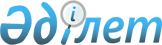 Екібастұз қалалық мәслихатының 2022 жылғы 27 желтоқсандағы № 190/25 "2023 - 2025 жылдарға арналған Екібастұз қаласының ауылдық округтерінің, ауылдарының және поселкелерінің бюджеті туралы" шешіміне өзгерістер енгізу туралыПавлодар облысы Екібастұз қалалық мәслихатының 2023 жылғы 21 қарашадағы № 91/10 шешімі
      Екібастұз қалалық мәслихаты ШЕШІМ ҚАБЫЛДАДЫ: 
      1. Екібастұз қалалық мәслихатының "2023-2025 жылдарға арналған Екібастұз қаласының ауылдық округтерінің, ауылдарының және поселкелерінің бюджеті туралы" 2022 жылғы 27 желтоқсандағы № 190/25 шешіміне (Нормативтік құқықтық актілерді мемлекеттік тіркеу тізілімінде № 176101 болып тіркелген) шешіміне мынадай өзгерістер енгізілсін:
      1) көрсетілген шешімнің 1-тармағы жаңа редакцияда жазылсын:
       "1. 2023-2025 жылдарға арналған Солнечный поселкесінің бюджеті тиісінше 1, 2, 3-қосымшаларға сәйкес, соның ішінде 2023 жылға келесі көлемдерде бекітілсін:
      1) кірістер – 147 621 мың теңге, соның ішінде:
      салықтық түсімдер – 100 720 мың теңге;
      салықтық емес түсімдер – 794 мың теңге;
      негізгі капиталды сатудан түсетін түсімдер – нөлге тең;
      трансферттер түсімдері – 46 107 мың теңге;
      2) шығындар – 152 985 мың теңге;
      3) таза бюджеттік кредиттеу – нөлге тең, соның ішінде:
      бюджеттік кредиттер – нөлге тең;
      бюджеттік кредиттерді өтеу – нөлге тең;
      4) қаржы активтерімен операциялар бойынша сальдо – нөлге тең, соның ішінде:
      қаржы активтерін сатып алу – нөлге тең;
      мемлекеттің қаржы активтерін сатудан түсетін түсімдер – нөлге тең;
      5) бюджет тапшылығы (профициті) – -5 364 мың теңге;
      6) бюджет тапшылығын қаржыландыру (профицитін пайдалану) – 5 364 мың теңге.";
      2) көрсетілген шешімнің 2-тармағы жаңа редакцияда жазылсын:
       "2. 2023 – 2025 жылдарға арналған Шідерті поселкесінің бюджеті тиісінше 4, 5, 6-қосымшаларға сәйкес, соның ішінде 2023 жылға келесі көлемдерде бекітілсін: 
      1) кірістер – 138 837 мың теңге, соның ішінде:
      салықтық түсімдер – 16 647 мың теңге;
      салықтық емес түсімдер – 77 мың теңге;
      негізгі капиталды сатудан түсетін түсімдер – 865 мың теңге;
      трансферттер түсімдері – 121 248 мың теңге;
      2) шығындар – 139 435 мың теңге;
      3) таза бюджеттік кредиттеу – нөлге тең, соның ішінде:
      бюджеттік кредиттер – нөлге тең;
      бюджеттік кредиттерді өтеу – нөлге тең;
      4) қаржы активтерімен операциялар бойынша сальдо – нөлге тең, соның ішінде:
      қаржы активтерін сатып алу – нөлге тең;
      мемлекеттің қаржы активтерін сатудан түсетін түсімдер – нөлге тең;
      5) бюджет тапшылығы (профициті) – -598 мың теңге;
      6) бюджет тапшылығын қаржыландыру (профицитін пайдалану) – 598 мың теңге.";
      3) көрсетілген шешімнің 3-тармағы жаңа редакцияда жазылсын:
       "3. 2023 – 2025 жылдарға арналған Ақкөл ауылдық округінің бюджеті тиісінше 7, 8, 9-қосымшаларға сәйкес, соның ішінде 2023 жылға келесі көлемдерде бекітілсін: 
      1) кірістер – 59 304 мың теңге, соның ішінде:
      салықтық түсімдер – 2 194 мың теңге;
      салықтық емес түсімдер – нөлге тең;
      негізгі капиталды сатудан түсетін түсімдер – нөлге тең;
      трансферттер түсімдері – 57 110 мың теңге;
      2) шығындар – 59 304 мың теңге;
      3) таза бюджеттік кредиттеу – нөлге тең, соның ішінде:
      бюджеттік кредиттер – нөлге тең;
      бюджеттік кредиттерді өтеу – нөлге тең;
      4) қаржы активтерімен операциялар бойынша сальдо – нөлге тең, соның ішінде:
      қаржы активтерін сатып алу – нөлге тең;
      мемлекеттің қаржы активтерін сатудан түсетін түсімдер – нөлге тең;
      5) бюджет тапшылығы (профициті) – нөлге тең;
      6) бюджет тапшылығын қаржыландыру (профицитін пайдалану) – нөлге тең.";
      4) көрсетілген шешімнің 4-тармағы жаңа редакцияда жазылсын:
       "4. 2023 – 2025 жылдарға арналған Бәйет ауылдық округінің бюджеті тиісінше 10, 11, 12-қосымшаларға сәйкес, соның ішінде 2023 жылға келесі көлемдерде бекітілсін: 
      1) кірістер – 192 491 мың теңге, соның ішінде:
      салықтық түсімдер – 3 765 мың теңге;
      салықтық емес түсімдер – нөлге тең;
      негізгі капиталды сатудан түсетін түсімдер – нөлге тең;
      трансферттер түсімдері – 188 726 мың теңге;
      2) шығындар – 193 091 мың теңге;
      3) таза бюджеттік кредиттеу – нөлге тең, соның ішінде:
      бюджеттік кредиттер – нөлге тең;
      бюджеттік кредиттерді өтеу – нөлге тең;
      4) қаржы активтерімен операциялар бойынша сальдо – нөлге тең, соның ішінде:
      қаржы активтерін сатып алу – нөлге тең;
      мемлекеттің қаржы активтерін сатудан түсетін түсімдер – нөлге тең;
      5) бюджет тапшылығы (профициті) – -600 мың теңге;
      6) бюджет тапшылығын қаржыландыру (профицитін пайдалану) – 600 мың теңге.";
      5) көрсетілген шешімнің 5-тармағы жаңа редакцияда жазылсын:
       "5. 2023 – 2025 жылдарға арналған Теміржол ауылдық округінің бюджеті тиісінше 13, 14, 15-қосымшаларға сәйкес, соның ішінде 2023 жылға келесі көлемдерде бекітілсін: 
      1) кірістер – 78 130 мың теңге, соның ішінде:
      салықтық түсімдер – 20 612 мың теңге;
      салықтық емес түсімдер – нөлге тең;
      негізгі капиталды сатудан түсетін түсімдер – 36 мың теңге;
      трансферттер түсімдері – 57 482 мың теңге;
      2) шығындар – 78 409 мың теңге;
      3) таза бюджеттік кредиттеу – нөлге тең, соның ішінде:
      бюджеттік кредиттер – нөлге тең;
      бюджеттік кредиттерді өтеу – нөлге тең;
      4) қаржы активтерімен операциялар бойынша сальдо – нөлге тең, соның ішінде:
      қаржы активтерін сатып алу – нөлге тең;
      мемлекеттің қаржы активтерін сатудан түсетін түсімдер – нөлге тең;
      5) бюджет тапшылығы (профициті) – -279 мың теңге;
      6) бюджет тапшылығын қаржыландыру (профицитін пайдалану) – 279 мың теңге.";
      6) көрсетілген шешімнің 6-тармағы жаңа редакцияда жазылсын:
       "6. 2023 – 2025 жылдарға арналған Қоянды ауылдық округінің бюджеті тиісінше 16, 17, 18-қосымшаларға сәйкес, соның ішінде 2023 жылға келесі көлемдерде бекітілсін:
      1) кірістер – 93 244 мың теңге, соның ішінде:
      салықтық түсімдер – 3 495 мың теңге;
      салықтық емес түсімдер – нөлге тең;
      негізгі капиталды сатудан түсетін түсімдер – нөлге тең;
      трансферттер түсімдері – 89 749 мың теңге;
      2) шығындар – 93 693 мың теңге;
      3) таза бюджеттік кредиттеу – нөлге тең, соның ішінде:
      бюджеттік кредиттер – нөлге тең;
      бюджеттік кредиттерді өтеу – нөлге тең;
      4) қаржы активтерімен операциялар бойынша сальдо – нөлге тең, соның ішінде:
      қаржы активтерін сатып алу – нөлге тең;
      мемлекеттің қаржы активтерін сатудан түсетін түсімдер – нөлге тең;
      5) бюджет тапшылығы (профициті) – -449 мың теңге;
      6) бюджет тапшылығын қаржыландыру (профицитін пайдалану) – 449 мың теңге.";
      7) көрсетілген шешімнің 7-тармағы жаңа редакцияда жазылсын:
       "7. 2023 – 2025 жылдарға арналған Сарықамыс ауылдық округінің бюджеті тиісінше 19, 20, 21-қосымшаларға сәйкес, соның ішінде 2023 жылға келесі көлемдерде бекітілсін: 
      1) кірістер – 50 028 мың теңге, соның ішінде:
      салықтық түсімдер – 1 351 мың теңге;
      салықтық емес түсімдер – нөлге тең;
      негізгі капиталды сатудан түсетін түсімдер – 318 мың теңге;
      трансферттер түсімдері – 48 359 мың теңге;
      2) шығындар – 50 028 мың теңге;
      3) таза бюджеттік кредиттеу – нөлге тең, соның ішінде:
      бюджеттік кредиттер – нөлге тең;
      бюджеттік кредиттерді өтеу – нөлге тең;
      4) қаржы активтерімен операциялар бойынша сальдо – нөлге тең, соның ішінде:
      қаржы активтерін сатып алу – нөлге тең;
      мемлекеттің қаржы активтерін сатудан түсетін түсімдер – нөлге тең;
      5) бюджет тапшылығы (профициті) – нөлге тең;
      6) бюджет тапшылығын қаржыландыру (профицитін пайдалану) – нөлге тең.";
      8) көрсетілген шешімнің 8-тармағы жаңа редакцияда жазылсын:
       "8. 2023 – 2025 жылдарға арналған Төрт-Құдық ауылдық округінің бюджеті тиісінше 22, 23, 24-қосымшаларға сәйкес, соның ішінде 2023 жылға келесі көлемдерде бекітілсін: 
      1) кірістер – 61 665 мың теңге, соның ішінде:
      салықтық түсімдер – 59 895 мың теңге;
      салықтық емес түсімдер – нөлге тең;
      негізгі капиталды сатудан түсетін түсімдер – нөлге тең;
      трансферттер түсімдері – 1 770 мың теңге;
      2) шығындар – 80 531 мың теңге;
      3) таза бюджеттік кредиттеу – нөлге тең, соның ішінде:
      бюджеттік кредиттер – нөлге тең;
      бюджеттік кредиттерді өтеу – нөлге тең;
      4) қаржы активтерімен операциялар бойынша сальдо – нөлге тең, соның ішінде:
      қаржы активтерін сатып алу – нөлге тең;
      мемлекеттің қаржы активтерін сатудан түсетін түсімдер – нөлге тең;
      5) бюджет тапшылығы (профициті) – - 18 866 мың теңге;
      6) бюджет тапшылығын қаржыландыру (профицитін пайдалану) – 18 866 мың теңге.";
      9) көрсетілген шешімнің 9-тармағы жаңа редакцияда жазылсын:
       "9. 2023 – 2025 жылдарға арналған Екібастұз ауылдық округінің бюджеті тиісінше 25, 26, 27-қосымшаларға сәйкес, соның ішінде 2023 жылға келесі көлемдерде бекітілсін: 
      1) кірістер – 84 275 мың теңге, соның ішінде:
      салықтық түсімдер – 1 969 мың теңге;
      салықтық емес түсімдер – 5 мың теңге;
      негізгі капиталды сатудан түсетін түсімдер – нөлге тең;
      трансферттер түсімдері – 82 301 мың теңге;
      2) шығындар – 87 472 мың теңге;
      3) таза бюджеттік кредиттеу – нөлге тең, соның ішінде:
      бюджеттік кредиттер – нөлге тең;
      бюджеттік кредиттерді өтеу – нөлге тең;
      4) қаржы активтерімен операциялар бойынша сальдо – нөлге тең, соның ішінде:
      қаржы активтерін сатып алу – нөлге тең;
      мемлекеттің қаржы активтерін сатудан түсетін түсімдер – нөлге тең;
      5) бюджет тапшылығы (профициті) – -3 197 мың теңге;
      6) бюджет тапшылығын қаржыландыру (профицитін пайдалану) – 3 197 мың теңге.";
      10) көрсетілген шешімнің 9-тармағы жаңа редакцияда жазылсын:
       "10. 2023 – 2025 жылдарға арналған академик Әлкей Марғұлан атындағы ауылдың бюджеті тиісінше 28, 29, 30-қосымшаларға сәйкес, соның ішінде 2023 жылға келесі көлемдерде бекітілсін:
      1) кірістер – 48 594 мың теңге, соның ішінде:
      салықтық түсімдер – 4 049 мың теңге;
      салықтық емес түсімдер – нөлге тең;
      негізгі капиталды сатудан түсетін түсімдер – нөлге тең;
      трансферттер түсімдері – 44 545 мың теңге;
      2) шығындар – 50 169 мың теңге;
      3) таза бюджеттік кредиттеу – нөлге тең, соның ішінде:
      бюджеттік кредиттер – нөлге тең;
      бюджеттік кредиттерді өтеу – нөлге тең;
      4) қаржы активтерімен операциялар бойынша сальдо – нөлге тең, соның ішінде:
      қаржы активтерін сатып алу – нөлге тең;
      мемлекеттің қаржы активтерін сатудан түсетін түсімдер – нөлге тең;
      5) бюджет тапшылығы (профициті) – - 1 575 мың теңге;
      6) бюджет тапшылығын қаржыландыру (профицитін пайдалану) – 1 575 мың теңге.";
      11) көрсетілген шешімнің 11-тармағы жаңа редакцияда жазылсын:
       "11. 2023 – 2025 жылдарға арналған Шиқылдақ ауылының бюджеті тиісінше 31, 32, 33-қосымшаларға сәйкес, соның ішінде 2023 жылға келесі көлемдерде бекітілсін: 
      1) кірістер – 64 511 мың теңге,соның ішінде:
      салықтық түсімдер – 1 634 мың теңге;
      салықтық емес түсімдер – 50 мың теңге;
      негізгі капиталды сатудан түсетін түсімдер – нөлге тең;
      трансферттер түсімдері – 62 827 мың теңге;
      2) шығындар – 64 993 мың теңге;
      3) таза бюджеттік кредиттеу – нөлге тең, соның ішінде:
      бюджеттік кредиттер – нөлге тең;
      бюджеттік кредиттерді өтеу – нөлге тең;
      4) қаржы активтерімен операциялар бойынша сальдо – нөлге тең, соның ішінде:
      қаржы активтерін сатып алу – нөлге тең;
      мемлекеттің қаржы активтерін сатудан түсетін түсімдер – нөлге тең;
      5) бюджет тапшылығы (профициті) – -482 мың теңге;
      6) бюджет тапшылығын қаржыландыру (профицитін пайдалану) – 482 мың теңге.";
      12) көрсетілген шешімнің 1, 4, 7, 10, 13, 16, 19, 22, 25, 28, 31, 34 -қосымшалары осы шешімнің 1, 2, 3, 4, 5, 6, 7, 8, 9, 10, 11, 12 -қосымшаларына сәйкес жаңа редакцияда жазылсын.
      2. Осы шешім 2023 жылғы 1 қаңтардан бастап қолданысқа енгізіледі. 2023 жылға арналған Солнечный поселкесінің бюджеті 2023 жылға арналған Шідерті поселкесінің бюджеті 2023 жылға арналған Ақкөл ауылдық округінің бюджеті 2023 жылға арналған Бәйет ауылдық округінің бюджеті 2023 жылға арналған Теміржол ауылдық округінің бюджеті 2023 жылға арналған Қоянды ауылдық округінің бюджеті 2023 жылға арналған Сарықамыс ауылдық округінің бюджеті 2023 жылға арналған Төрт-Құдық ауылдық округінің бюджеті 2023 жылға арналған Екібастұз ауылдық округінің бюджеті 2023 жылға арналған академик Әлкей Марғұлан атындағы ауылының бюджеті 2023 жылға арналған Шиқылдақ ауылының бюджеті 2023 жылға арналған жоғары тұрған бюджеттерден бөлінген, нысаналы трансферттер
					© 2012. Қазақстан Республикасы Әділет министрлігінің «Қазақстан Республикасының Заңнама және құқықтық ақпарат институты» ШЖҚ РМК
				
      Екібастұз қалалық мәслихатының төрағасы 

Н. Макраев
Екібастұз қалалық
мәслихатының 2023 жылғы
"21" қарашадағы
№ 91/10 шешіміне
1-қосымшаЕкібастұз қалалық
мәслихатының 2022 жылғы
27 желтоқсандағы
№ 190/25 шешіміне
1-қосымша
Санаты
Санаты
Санаты
Сомасы (мың тенге)
Сыныбы
Сыныбы
Сыныбы
Сомасы (мың тенге)
Кіші сыныбы
Кіші сыныбы
Кіші сыныбы
Сомасы (мың тенге)
Атауы
Атауы
Сомасы (мың тенге)
1
2
3
4
4
5
1. Кірістер
1. Кірістер
147 621
1
Салықтық түсімдер
Салықтық түсімдер
100 720
01
Табыс салығы
Табыс салығы
197
2
Жеке табыс салығы
Жеке табыс салығы
197
04
Меншiкке салынатын салықтар
Меншiкке салынатын салықтар
16 523
1
Мүлікке салынатын салықтар
Мүлікке салынатын салықтар
353
3
Жер салығы
Жер салығы
566
4
Көлiк құралдарына салынатын салық
Көлiк құралдарына салынатын салық
15 595
5
Бірыңғай жер салығы
Бірыңғай жер салығы
9
05
Тауарларға, жұмыстарға және қызметтерге салынатын ішкі салықтар
Тауарларға, жұмыстарға және қызметтерге салынатын ішкі салықтар
84 000
3
Табиғи және басқа да ресурстарды пайдаланғаны үшін түсетін түсімдер
Табиғи және басқа да ресурстарды пайдаланғаны үшін түсетін түсімдер
84 000
2
Салықтық емес түсімдер
Салықтық емес түсімдер
794
01
Мемлекеттік меншiктен түсетiн кірістер
Мемлекеттік меншiктен түсетiн кірістер
794
5
Мемлекет меншігіндегі мүлікті жалға беруден түсетін кірістер
Мемлекет меншігіндегі мүлікті жалға беруден түсетін кірістер
794
3
Негізгі капиталды сатудан түсетін түсімдер
Негізгі капиталды сатудан түсетін түсімдер
0
4
Трансферттердің түсімдері
Трансферттердің түсімдері
46 107
02
Мемлекеттік басқарудың жоғары тұрған органдарынан түсетін трансферттер
Мемлекеттік басқарудың жоғары тұрған органдарынан түсетін трансферттер
46 107
3
Аудандардың (облыстықмаңызы бар қаланың) бюджетінен трансферттер
Аудандардың (облыстықмаңызы бар қаланың) бюджетінен трансферттер
46 107
Функционалдық топ
Функционалдық топ
Функционалдық топ
Функционалдық топ
Функционалдық топ
Сомасы (мың теңге)
Кіші функция
Кіші функция
Кіші функция
Кіші функция
Сомасы (мың теңге)
Бюджеттiк бағдарламалардың әкiмшiсi
Бюджеттiк бағдарламалардың әкiмшiсi
Бюджеттiк бағдарламалардың әкiмшiсi
Сомасы (мың теңге)
Бағдарлама
Бағдарлама
Сомасы (мың теңге)
Атауы
Сомасы (мың теңге)
1
2
3
4
5
6
2. Шығындар
152 985
01
Жалпы сипаттағы мемлекеттiк қызметтер
61 345
1
Мемлекеттiк басқарудың жалпы функцияларын орындайтын өкiлдi, атқарушы және басқа органдар
61 345
124
Аудандық маңызы бар қала, ауыл, кент, ауылдық округ әкімінің аппараты
61 345
001
Аудандық маңызы бар қала, ауыл, кент, ауылдық округ әкімінің қызметін қамтамасыз ету жөніндегі қызметтер
60 495
032
Ведомстволық бағыныстағы мемлекеттік мекемелер мен ұйымдардың күрделі шығыстары
850
07
Тұрғын үй-коммуналдық шаруашылық
59 252
3
Елді-мекендерді көркейту
59 252
124
Аудандық маңызы бар қала, ауыл, кент, ауылдық округ әкімінің аппараты
59 252
008
Елді мекендердегі көшелерді жарықтандыру
11 853
009
Елді мекендердің санитариясын қамтамасыз ету
11 064
011
Елді мекендерді абаттандыру мен көгалдандыру
36 335
08
Мәдениет, спорт, туризм және ақпараттық кеңiстiк
26 643
1
Мәдениет саласындағы қызмет
26 643
124
Аудандық маңызы бар қала, ауыл, кент, ауылдық округ әкімінің аппараты
26 643
006
Жергiлiктi деңгейде мәдени-демалыс жұмысын қолдау
26 643
12
Көлiк және коммуникация
5 745
1
Автомобиль көлiгi
5 745
124
Аудандық маңызы бар қала, ауыл, кент, ауылдық округ әкімінің аппараты
5 745
013
Аудандық маңызы бар қалаларда, ауылдарда, кенттерде, ауылдық округтерде автомобиль жолдарының жұмыс істеуін қамтамасыз ету
5 745
3. Таза бюджеттік кредиттеу
0
Бюджеттік кредиттер
0
5
Бюджеттік кредиттерді өтеу
0
4. Қаржы активтері мен операциялар бойынша сальдо
0
Қаржы активтерiн сатып алу
0
6
Мемлекеттің қаржы активтерін сатудан түсетін түсімдер
0
5. Бюджет тапшылығы (профициті)
-5 364
1
2
3
4
5
6
6. Бюджет тапшылығын қаржыландыру (профицитін пайдалану)
5 364
8
Бюджет қаражатының пайдаланылатын қалдықтар
5 364
01
Бюджет қаражаты қалдықтары
5 364
1
Бюджет қаражатының бос қалдықтары
5 364Екібастұз қалалық
мәслихатының 2023 жылғы
"21" қарашадағы
№ 91/10 шешіміне
2-қосымшаЕкібастұз қалалық
мәслихатының 2022 жылғы
27 желтоқсандағы
№ 190/25 шешіміне
4-қосымша
Санаты
Санаты
Санаты
Сомасы (мың тенге)
Сыныбы
Сыныбы
Сыныбы
Сомасы (мың тенге)
Кіші сыныбы
Кіші сыныбы
Кіші сыныбы
Сомасы (мың тенге)
Атауы
Атауы
Сомасы (мың тенге)
1
2
3
4
4
5
1. Кірістер
1. Кірістер
138 837
1
Салықтық түсімдер
Салықтық түсімдер
16 647
01
Табыс салығы
Табыс салығы
1 514
2
Жеке табыс салығы
Жеке табыс салығы
1 514
04
Меншiкке салынатын салықтар
Меншiкке салынатын салықтар
11 803
1
Мүлікке салынатын салықтар
Мүлікке салынатын салықтар
221
3
Жер салығы
Жер салығы
2 641
4
Көлiк құралдарына салынатын салық
Көлiк құралдарына салынатын салық
8 941
5
Бірыңғай жер салығы
Бірыңғай жер салығы
0
05
Тауарларға, жұмыстарға және қызметтерге салынатын ішкі салықтар
Тауарларға, жұмыстарға және қызметтерге салынатын ішкі салықтар
3 330
3
Табиғи және басқа да ресурстарды пайдаланғаны үшін түсетін түсімдер
Табиғи және басқа да ресурстарды пайдаланғаны үшін түсетін түсімдер
3 330
2
Салықтық емес түсімдер
Салықтық емес түсімдер
77
01
Мемлекеттік меншiктен түсетiн кірістер
Мемлекеттік меншiктен түсетiн кірістер
77
5
Мемлекет меншігіндегі мүлікті жалға беруден түсетін кірістер
Мемлекет меншігіндегі мүлікті жалға беруден түсетін кірістер
77
3
Негізгі капиталды сатудан түсетін түсімдер
Негізгі капиталды сатудан түсетін түсімдер
865
01
Мемлекеттік мекемелерге бекітілген мемлекеттік мүлікті сату
Мемлекеттік мекемелерге бекітілген мемлекеттік мүлікті сату
865
1
Мемлекеттік мекемелерге бекітілген мемлекеттік мүлікті сату
Мемлекеттік мекемелерге бекітілген мемлекеттік мүлікті сату
865
4
Трансферттердің түсімдері
Трансферттердің түсімдері
121 248
02
Мемлекеттік басқарудың жоғары тұрған органдарынан түсетін трансферттер
Мемлекеттік басқарудың жоғары тұрған органдарынан түсетін трансферттер
121 248
3
Аудандардың (облыстық маңызы бар қаланың) бюджетінен трансферттер
Аудандардың (облыстық маңызы бар қаланың) бюджетінен трансферттер
121 248
Функционалдық топ
Функционалдық топ
Функционалдық топ
Функционалдық топ
Функционалдық топ
Сомасы (мың теңге)
Кіші функция
Кіші функция
Кіші функция
Кіші функция
Сомасы (мың теңге)
Бюджеттiк бағдарламалардың әкiмшiсi
Бюджеттiк бағдарламалардың әкiмшiсi
Бюджеттiк бағдарламалардың әкiмшiсi
Сомасы (мың теңге)
Бағдарлама
Бағдарлама
Сомасы (мың теңге)
Атауы
Сомасы (мың теңге)
1
2
3
4
5
6
2. Шығындар
139 435
01
Жалпы сипаттағы мемлекеттiк қызметтер
61 217
1
Мемлекеттiк басқарудың жалпы функцияларын орындайтын өкiлдi, атқарушы және басқа органдар
61 217
124
Аудандық маңызы бар қала, ауыл, кент, ауылдық округ әкімінің аппараты
61 217
001
Аудандық маңызы бар қала, ауыл, кент, ауылдық округ әкімінің қызметін қамтамасыз ету жөніндегі қызметтер
61 217
07
Тұрғын үй-коммуналдық шаруашылық
53 724
2
Коммуналдық шаруашылық
20 236
124
Аудандық маңызы бар қала, ауыл, кент, ауылдық округ әкімінің аппараты
20 236
014
Елдi мекендердi сумен жабдықтауды ұйымдастыру
20 236
3
Елді-мекендерді көркейту
33 488
124
Аудандық маңызы бар қала, ауыл, кент, ауылдық округ әкімінің аппараты
33 488
008
Елді мекендердегі көшелерді жарықтандыру
14 092
011
Елді мекендерді абаттандыру мен көгалдандыру
19 396
08
Мәдениет, спорт, туризм және ақпараттық кеңiстiк
20 704
1
Мәдениет саласындағы қызмет
20 704
124
Аудандық маңызы бар қала, ауыл, кент, ауылдық округ әкімінің аппараты
20 704
006
Жергiлiктi деңгейде мәдени-демалыс жұмысын қолдау
20 704
12
Көлiк және коммуникация
3 790
1
Автомобиль көлiгi
3 790
124
Аудандық маңызы бар қала, ауыл, кент, ауылдық округ әкімінің аппараты
3 790
013
Аудандық маңызы бар қалаларда, ауылдарда, кенттерде, ауылдық округтерде автомобиль жолдарының жұмыс істеуін қамтамасыз ету
2 590
045
Аудандық маңызы бар қалаларда, ауылдарда, кенттерде, ауылдық округтерде автомобиль жолдарын күрделі және орташа жөндеу
1 200
3. Таза бюджеттік кредиттеу
0
Бюджеттік кредиттер
0
5
Бюджеттік кредиттерді өтеу
0
4. Қаржы активтерімен операциялар бойынша сальдо
0
Қаржы активтерiн сатып алу
0
6
Мемлекеттің қаржы активтерін сатудан түсетін түсімдер
0
5. Бюджет тапшылығы (профициті)
-598
1
2
3
4
5
6
6. Бюджет тапшылығын қаржыландыру (профицитін пайдалану)
598
8
Бюджет қаражатының пайдаланылатын қалдықтар
598
01
Бюджет қаражаты қалдықтары
598
1
Бюджет қаражатының бос қалдықтары
598Екібастұз қалалық
мәслихатының 2023 жылғы
"21" қарашадағы № 91/10
шешіміне 3-қосымшаЕкібастұз қалалық
мәслихатының 2022 жылғы
27 желтоқсандағы
№ 190/25 шешіміне
7-қосымша
Санаты
Санаты
Санаты
Сомасы (мың тенге)
Сыныбы
Сыныбы
Сыныбы
Сомасы (мың тенге)
Кіші сыныбы
Кіші сыныбы
Кіші сыныбы
Сомасы (мың тенге)
Атауы
Атауы
Сомасы (мың тенге)
1
2
3
4
4
5
1. Кірістер
1. Кірістер
59 304
1
Салықтық түсімдер
Салықтық түсімдер
2 194
01
Табыс салығы
Табыс салығы
291
2
Жеке табыс салығы
Жеке табыс салығы
291
04
Меншiкке салынатын салықтар
Меншiкке салынатын салықтар
1 592
1
Мүлікке салынатын салықтар
Мүлікке салынатын салықтар
53
3
Жер салығы
Жер салығы
154
4
Көлiк құралдарына салынатын салық
Көлiк құралдарына салынатын салық
 1 350
5
Бірыңғай жер салығы
Бірыңғай жер салығы
35
05
Тауарларға, жұмыстарға және қызметтерге салынатын ішкі салықтар
Тауарларға, жұмыстарға және қызметтерге салынатын ішкі салықтар
311
3
Табиғи және басқа да ресурстарды пайдаланғаны үшін түсетін түсімдер
Табиғи және басқа да ресурстарды пайдаланғаны үшін түсетін түсімдер
311
2
Салықтық емес түсімдер
Салықтық емес түсімдер
0
3
Негізгі капиталды сатудан түсетін түсімдер
Негізгі капиталды сатудан түсетін түсімдер
0
4
Трансферттердің түсімдері
Трансферттердің түсімдері
57 110
02
Мемлекеттік басқарудың жоғары тұрған органдарынан түсетін трансферттер
Мемлекеттік басқарудың жоғары тұрған органдарынан түсетін трансферттер
57 110
3
Аудандардың (облыстық маңызы бар қаланың) бюджетінен трансферттер
Аудандардың (облыстық маңызы бар қаланың) бюджетінен трансферттер
57 110
Функционалдық топ
Функционалдық топ
Функционалдық топ
Функционалдық топ
Функционалдық топ
Сомасы (мың теңге)
Кіші функция
Кіші функция
Кіші функция
Кіші функция
Сомасы (мың теңге)
Бюджеттiк бағдарламалардың әкiмшiсi
Бюджеттiк бағдарламалардың әкiмшiсi
Бюджеттiк бағдарламалардың әкiмшiсi
Сомасы (мың теңге)
Бағдарлама
Бағдарлама
Сомасы (мың теңге)
Атауы
Сомасы (мың теңге)
1
2
3
4
5
6
2. Шығындар
59 304
01
Жалпы сипаттағы мемлекеттiк қызметтер
34 547
1
Мемлекеттiк басқарудың жалпы функцияларын орындайтын өкiлдi, атқарушы және басқа органдар
34 547
124
Аудандық маңызы бар қала, ауыл, кент, ауылдық округ әкімінің аппараты
34 547
001
Аудандық маңызы бар қала, ауыл, кент, ауылдық округ әкімінің қызметін қамтамасыз ету жөніндегі қызметтер
34 547
07
Тұрғын үй-коммуналдық шаруашылық
22 733
2
Коммуналдық шаруашылық
16 145
124
Аудандық маңызы бар қала, ауыл, кент, ауылдық округ әкімінің аппараты
16 145
014
Елдi мекендердi сумен жабдықтауды ұйымдастыру
16 145
3 
Елді-мекендерді көркейту
6 588
124
Аудандық маңызы бар қала, ауыл, кент, ауылдық округ әкімінің аппараты
6 588
008
Елді мекендердегі көшелерді жарықтандыру
2 981
009
Елді мекендердің санитариясын қамтамасыз ету
3 000
011
Елді мекендерді абаттандыру мен көгалдандыру
607
12
Көлiк және коммуникация
2 024
1
Автомобиль көлiгi
2 024
124
Аудандық маңызы бар қала, ауыл, кент, ауылдық округ әкімінің аппараты
2 024
013
Аудандық маңызы бар қалаларда, ауылдарда, кенттерде, ауылдық округтерде автомобиль жолдарының жұмыс істеуін қамтамасыз ету
2 024
3. Таза бюджеттік кредиттеу
0
Бюджеттік кредиттер
0
5
Бюджеттік кредиттерді өтеу
0
4. Қаржы активтерімен операциялар бойынша сальдо
0
Қаржы активтерiн сатып алу
0
6
Мемлекеттің қаржы активтерін сатудан түсетін түсімдер
0
5. Бюджет тапшылығы (профициті)
0
6. Бюджет тапшылығын қаржыландыру (профицитін пайдалану)
0Екібастұз қалалық
мәслихатының 2023 жылғы
"21" қарашадағы № 91/10
шешіміне 4-қосымшаЕкібастұз қалалық
мәслихатының 2022 жылғы
27 желтоқсандағы
№ 190/25 шешіміне
10-қосымша
Санаты
Санаты
Санаты
Сомасы (мың тенге)
Сомасы (мың тенге)
Сыныбы
Сыныбы
Кіші сыныбы
Кіші сыныбы
Кіші сыныбы
Атауы
Атауы
1
2
3
4
4
5
5
1. Кірістер
1. Кірістер
192 491
192 491
1
Салықтық түсімдер
Салықтық түсімдер
3 765
3 765
01
Табыс салығы
Табыс салығы
302
302
2
Жеке табыс салығы
Жеке табыс салығы
302
302
04
Меншiкке салынатын салықтар
Меншiкке салынатын салықтар
3 168
3 168
1
Мүлікке салынатын салықтар
Мүлікке салынатын салықтар
43
43
3
Жер салығы
Жер салығы
302
302
4
Көлiк құралдарына салынатын салық
Көлiк құралдарына салынатын салық
2 807
2 807
5
Бірыңғай жер салығы
Бірыңғай жер салығы
16
16
05
Тауарларға, жұмыстарға және қызметтерге салынатын ішкі салықтар
Тауарларға, жұмыстарға және қызметтерге салынатын ішкі салықтар
295
295
3
Табиғи және басқа да ресурстарды пайдаланғаны үшін түсетін түсімдер
Табиғи және басқа да ресурстарды пайдаланғаны үшін түсетін түсімдер
295
295
2
Салықтық емес түсімдер
Салықтық емес түсімдер
0
0
3
Негізгі капиталды сатудан түсетін түсімдер
Негізгі капиталды сатудан түсетін түсімдер
0
0
4
Трансферттердің түсімдері
Трансферттердің түсімдері
188 726
188 726
02
Мемлекеттік басқарудың жоғары тұрған органдарынан түсетін трансферттер
Мемлекеттік басқарудың жоғары тұрған органдарынан түсетін трансферттер
188 726
188 726
3
Аудандардың (облыстық маңызы бар қаланың) бюджетінен трансферттер
Аудандардың (облыстық маңызы бар қаланың) бюджетінен трансферттер
188 726
188 726
Функционалдық топ
Функционалдық топ
Функционалдық топ
Функционалдық топ
Функционалдық топ
Сомасы (мың теңге)
Кіші функция
Кіші функция
Кіші функция
Кіші функция
Сомасы (мың теңге)
Бюджеттiк бағдарламалардың әкiмшiсi
Бюджеттiк бағдарламалардың әкiмшiсi
Бюджеттiк бағдарламалардың әкiмшiсi
Сомасы (мың теңге)
Бағдарлама
Бағдарлама
Сомасы (мың теңге)
Атауы
Сомасы (мың теңге)
1
2
3
4
5
6
2. Шығындар
193 091
01
Жалпы сипаттағы мемлекеттiк қызметтер
39 677
1
Мемлекеттiк басқарудың жалпы функцияларын орындайтын өкiлдi, атқарушы және басқа органдар
39 677
124
Аудандық маңызы бар қала, ауыл, кент, ауылдық округ әкімінің аппараты
39 677
001
Аудандық маңызы бар қала, ауыл, кент, ауылдық округ әкімінің қызметін қамтамасыз ету жөніндегі қызметтер
39 677
07
Тұрғын үй-коммуналдық шаруашылық
37 691
2
Коммуналдық шаруашылық
5 000
124
Аудандық маңызы бар қала, ауыл, кент, ауылдық округ әкімінің аппараты
5 000
014
Елдi мекендердi сумен жабдықтауды ұйымдастыру
5 000
3 
Елді-мекендерді көркейту
32 691
124
Аудандық маңызы бар қала, ауыл, кент, ауылдық округ әкімінің аппараты
32 691
008
Елді мекендердегі көшелерді жарықтандыру
2 268
009
Елді мекендердің санитариясын қамтамасыз ету
3 118
011
Елді мекендерді абаттандыру мен көгалдандыру
27 305
12
Көлiк және коммуникация
115 723
1
Автомобиль көлiгi
115 723
124
Аудандық маңызы бар қала, ауыл, кент, ауылдық округ әкімінің аппараты
115 723
013
Аудандық маңызы бар қалаларда, ауылдарда, кенттерде, ауылдық округтерде автомобиль жолдарының жұмыс істеуін қамтамасыз ету
950
045
Аудандық маңызы бар қалаларда, ауылдарда, кенттерде, ауылдық округтерде автомобиль жолдарын күрделі және орташа жөндеу
114 773
3. Таза бюджеттік кредиттеу
0
Бюджеттік кредиттер
0
5
Бюджеттік кредиттерді өтеу
0
4. Қаржы активтерімен операциялар бойынша сальдо
0
Қаржы активтерiн сатып алу
0
6
Мемлекеттің қаржы активтерін сатудан түсетін түсімдер
0
5. Бюджет тапшылығы (профициті)
-600
6. Бюджет тапшылығын қаржыландыру (профицитін пайдалану)
600
8
Бюджет қаражатының пайдаланылатын қалдықтар
600
01
Бюджет қаражаты қалдықтары
600
1
2
3
4
5
6
1
Бюджет қаражатының бос қалдықтары
600Екібастұз қалалық
мәслихатының 2023 жылғы
"21" қарашадағы №_91/10
шешіміне 5-қосымшаЕкібастұз қалалық
мәслихатының 2022 жылғы
27 желтоқсандағы
№ 190/25 шешіміне
13-қосымша
Санаты
Санаты
Санаты
Сомасы (мың тенге)
Сыныбы
Сыныбы
Сыныбы
Сомасы (мың тенге)
Кіші сыныбы
Кіші сыныбы
Кіші сыныбы
Сомасы (мың тенге)
Атауы
Атауы
Сомасы (мың тенге)
1
2
3
4
4
5
1. Кірістер
1. Кірістер
78 130
1
Салықтық түсімдер
Салықтық түсімдер
20 612
01
Табыс салығы
Табыс салығы
360
2
Жеке табыс салығы
Жеке табыс салығы
360
04
Меншiкке салынатын салықтар
Меншiкке салынатын салықтар
4 185
1
Мүлікке салынатын салықтар
Мүлікке салынатын салықтар
100
3
Жер салығы
Жер салығы
935
4
Көлiк құралдарына салынатын салық
Көлiк құралдарына салынатын салық
3 130
5
Бірыңғай жер салығы
Бірыңғай жер салығы
20
05
Тауарларға, жұмыстарға және қызметтерге салынатын ішкі салықтар
Тауарларға, жұмыстарға және қызметтерге салынатын ішкі салықтар
16 067
3
Табиғи және басқа да ресурстарды пайдаланғаны үшін түсетін түсімдер
Табиғи және басқа да ресурстарды пайдаланғаны үшін түсетін түсімдер
16 067
2
Салықтық емес түсімдер
Салықтық емес түсімдер
0
3
Негізгі капиталды сатудан түсетін түсімдер
Негізгі капиталды сатудан түсетін түсімдер
36
03
Жердi және материалдық емес активтердi сату
Жердi және материалдық емес активтердi сату
36
1
Жердi сату
Жердi сату
36
4
Трансферттердің түсімдері
Трансферттердің түсімдері
57 482
02
Мемлекеттік басқарудың жоғары тұрған органдарынан түсетін трансферттер
Мемлекеттік басқарудың жоғары тұрған органдарынан түсетін трансферттер
57 482
3
Аудандардың (облыстық маңызы бар қаланың) бюджетінен трансферттер
Аудандардың (облыстық маңызы бар қаланың) бюджетінен трансферттер
57 482
Функционалдық топ
Функционалдық топ
Функционалдық топ
Функционалдық топ
Функционалдық топ
Сомасы (мың теңге)
Кіші функция
Кіші функция
Кіші функция
Кіші функция
Сомасы (мың теңге)
Бюджеттiк бағдарламалардың әкiмшiсi
Бюджеттiк бағдарламалардың әкiмшiсi
Бюджеттiк бағдарламалардың әкiмшiсi
Сомасы (мың теңге)
Бағдарлама
Бағдарлама
Сомасы (мың теңге)
Атауы
Сомасы (мың теңге)
1
2
3
4
5
6
2. Шығындар
78 409
01
Жалпы сипаттағы мемлекеттiк қызметтер
38 681
1
Мемлекеттiк басқарудың жалпы функцияларын орындайтын өкiлдi, атқарушы және басқа органдар
38 681
124
Аудандық маңызы бар қала, ауыл, кент, ауылдық округ әкімінің аппараты
38 681
001
Аудандық маңызы бар қала, ауыл, кент, ауылдық округ әкімінің қызметін қамтамасыз ету жөніндегі қызметтер
38 681
07
Тұрғын үй-коммуналдық шаруашылық
35 134
2
Коммуналдық шаруашылық
15 798
124
Аудандық маңызы бар қала, ауыл, кент, ауылдық округ әкімінің аппараты
15 798
014
Елдi мекендердi сумен жабдықтауды ұйымдастыру
15 798
3
Елді-мекендерді көркейту
19 336
124
Аудандық маңызы бар қала, ауыл, кент, ауылдық округ әкімінің аппараты
19 336
008
Елді мекендердегі көшелерді жарықтандыру
5 778
009
Елді мекендердің санитариясын қамтамасыз ету
770
011
Елді мекендерді абаттандыру мен көгалдандыру
12 788
12
Көлiк және коммуникация
4 584
1
Автомобиль көлiгi
4 584
124
Аудандық маңызы бар қала, ауыл, кент, ауылдық округ әкімінің аппараты
4 584
013
Аудандық маңызы бар қалаларда, ауылдарда, кенттерде, ауылдық округтерде автомобиль жолдарының жұмыс істеуін қамтамасыз ету
4 584
15
Трансферттер
10
1
Трансферттер
10
124
Аудандық маңызы бар қала, ауыл, кент, ауылдық округ әкімінің аппараты
10
048
Пайдаланылмаған (толық пайдаланылмаған) нысаналы трансферттерді қайтару
10
3. Таза бюджеттік кредиттеу
0
Бюджеттік кредиттер
0
5
Бюджеттік кредиттерді өтеу
0
4. Қаржы активтерімен операциялар бойынша сальдо
0
Қаржы активтерiн сатып алу
0
6
Мемлекеттің қаржы активтерін сатудан түсетін түсімдер
0
5. Бюджет тапшылығы (профициті)
-279
6. Бюджет тапшылығын қаржыландыру (профицитін пайдалану)
279
1
2
3
4
5
6
8
Бюджет қаражатының пайдаланылатын қалдықтар
279
01
Бюджет қаражаты қалдықтары
279
1
Бюджет қаражатының бос қалдықтары
279Екібастұз қалалық
мәслихатының 2023 жылғы
"21" қарашадағы № 91/10
шешіміне 6-қосымшаЕкібастұз қалалық
мәслихатының 2022 жылғы
27 желтоқсандағы
№ 190/25 шешіміне
16-қосымша
Санаты
Санаты
Санаты
Сомасы (мың тенге)
Сыныбы
Сыныбы
Сыныбы
Сомасы (мың тенге)
Кіші сыныбы
Кіші сыныбы
Кіші сыныбы
Сомасы (мың тенге)
Атауы
Атауы
Сомасы (мың тенге)
1
2
3
4
4
5
1. Кірістер
1. Кірістер
93 244
1
Салықтық түсімдер
Салықтық түсімдер
3 495
01
Табыс салығы
Табыс салығы
112
2
Жеке табыс салығы
Жеке табыс салығы
112
04
Меншiкке салынатын салықтар
Меншiкке салынатын салықтар
2 133
1
Мүлікке салынатын салықтар
Мүлікке салынатын салықтар
96
3
Жер салығы
Жер салығы
96
4
Көлiк құралдарына салынатын салық
Көлiк құралдарына салынатын салық
1 917
5
Бірыңғай жер салығы
Бірыңғай жер салығы
24
05
Тауарларға, жұмыстарға және қызметтерге салынатын ішкі салықтар
Тауарларға, жұмыстарға және қызметтерге салынатын ішкі салықтар
1 250
3
Табиғи және басқа да ресурстарды пайдаланғаны үшін түсетін түсімдер
Табиғи және басқа да ресурстарды пайдаланғаны үшін түсетін түсімдер
1 250
2
Салықтық емес түсімдер
Салықтық емес түсімдер
0
3
Негізгі капиталды сатудан түсетін түсімдер
Негізгі капиталды сатудан түсетін түсімдер
0
4
Трансферттердің түсімдері
Трансферттердің түсімдері
89 749
02
Мемлекеттік басқарудың жоғары тұрған органдарынан түсетін трансферттер
Мемлекеттік басқарудың жоғары тұрған органдарынан түсетін трансферттер
89 749
3
Аудандардың (облыстық маңызы бар қаланың) бюджетінен трансферттер
Аудандардың (облыстық маңызы бар қаланың) бюджетінен трансферттер
89 749
Функционалдық топ
Функционалдық топ
Функционалдық топ
Функционалдық топ
Функционалдық топ
Сомасы (мың теңге)
Кіші функция
Кіші функция
Кіші функция
Кіші функция
Сомасы (мың теңге)
Бюджеттiк бағдарламалардың әкiмшiсi
Бюджеттiк бағдарламалардың әкiмшiсi
Бюджеттiк бағдарламалардың әкiмшiсi
Сомасы (мың теңге)
Бағдарлама
Бағдарлама
Сомасы (мың теңге)
Атауы
Сомасы (мың теңге)
1
2
3
4
5
6
2. Шығындар
93 693
01
Жалпы сипаттағы мемлекеттiк қызметтер
50 572
1
Мемлекеттiк басқарудың жалпы функцияларын орындайтын өкiлдi, атқарушы және басқа органдар
50 572
124
Аудандық маңызы бар қала, ауыл, кент, ауылдық округ әкімінің аппараты
50 572
001
Аудандық маңызы бар қала, ауыл, кент, ауылдық округ әкімінің қызметін қамтамасыз ету жөніндегі қызметтер
50 572
07
Тұрғын үй-коммуналдық шаруашылық
39 907
2
Коммуналдық шаруашылық
9 199
124
Аудандық маңызы бар қала, ауыл, кент, ауылдық округ әкімінің аппараты
9 199
014
Елдi мекендердi сумен жабдықтауды ұйымдастыру
9 199
3 
Елді-мекендерді көркейту
30 708
124
Аудандық маңызы бар қала, ауыл, кент, ауылдық округ әкімінің аппараты
30 708
008
Елді мекендердегі көшелерді жарықтандыру
14 708
011
Елді мекендерді абаттандыру мен көгалдандыру
16 000
12
Көлiк және коммуникация
3 214
1
Автомобиль көлiгi
3 214
124
Аудандық маңызы бар қала, ауыл, кент, ауылдық округ әкімінің аппараты
3 214
013
Аудандық маңызы бар қалаларда, ауылдарда, кенттерде, ауылдық округтерде автомобиль жолдарының жұмыс істеуін қамтамасыз ету
3 214
3. Таза бюджеттік кредиттеу
0
Бюджеттік кредиттер
0
5
Бюджеттік кредиттерді өтеу
0
4. Қаржы активтерімен операциялар бойынша сальдо
0
Қаржы активтерiн сатып алу
0
6
Мемлекеттің қаржы активтерін сатудан түсетін түсімдер
0
5. Бюджет тапшылығы (профициті)
-449
6. Бюджет тапшылығын қаржыландыру (профицитін пайдалану)
449
8
Бюджет қаражатының пайдаланылатын қалдықтар
449
01
Бюджет қаражаты қалдықтары
449
1
Бюджет қаражатының бос қалдықтары
449Екібастұз қалалық
мәслихатының 2023 жылғы
"21" қарашадағы
№ 91/10 шешіміне
7-қосымшаЕкібастұз қалалық
мәслихатының 2022 жылғы
27 желтоқсандағы
№ 190/25 шешіміне
19-қосымша
Санаты
Санаты
Санаты
Сомасы (мың тенге)
Сомасы (мың тенге)
Сыныбы
Сыныбы
Кіші сыныбы
Кіші сыныбы
Кіші сыныбы
Атауы
Атауы
1
2
3
4
4
5
5
1. Кірістер
1. Кірістер
50 028
50 028
1
Салықтық түсімдер
Салықтық түсімдер
1 351
1 351
01
Табыс салығы
Табыс салығы
158
158
2
Жеке табыс салығы
Жеке табыс салығы
158
158
04
Меншiкке салынатын салықтар
Меншiкке салынатын салықтар
1 027
1 027
1
Мүлікке салынатын салықтар
Мүлікке салынатын салықтар
40
40
3
Жер салығы
Жер салығы
15
15
4
Көлiк құралдарына салынатын салық
Көлiк құралдарына салынатын салық
959
959
5
Бірыңғай жер салығы
Бірыңғай жер салығы
13
13
05
Тауарларға, жұмыстарға және қызметтерге салынатын ішкі салықтар
Тауарларға, жұмыстарға және қызметтерге салынатын ішкі салықтар
166
166
3
Табиғи және басқа да ресурстарды пайдаланғаны үшін түсетін түсімдер
Табиғи және басқа да ресурстарды пайдаланғаны үшін түсетін түсімдер
166
166
2
Салықтық емес түсімдер
Салықтық емес түсімдер
0
0
3
Негізгі капиталды сатудан түсетін түсімдер
Негізгі капиталды сатудан түсетін түсімдер
318
318
01
Мемлекеттік мекемелерге бекітілген мемлекеттік мүлікті сату
Мемлекеттік мекемелерге бекітілген мемлекеттік мүлікті сату
318
318
1
Мемлекеттік мекемелерге бекітілген мемлекеттік мүлікті сату
Мемлекеттік мекемелерге бекітілген мемлекеттік мүлікті сату
318
318
4
Трансферттердің түсімдері
Трансферттердің түсімдері
48 359
48 359
02
Мемлекеттік басқарудың жоғары тұрған органдарынан түсетін трансферттер
Мемлекеттік басқарудың жоғары тұрған органдарынан түсетін трансферттер
48 359
48 359
3
Аудандардың (облыстық маңызы бар қаланың) бюджетінен трансферттер
Аудандардың (облыстық маңызы бар қаланың) бюджетінен трансферттер
48 359
48 359
Функционалдық топ
Функционалдық топ
Функционалдық топ
Функционалдық топ
Функционалдық топ
Сомасы (мың теңге)
Кіші функция
Кіші функция
Кіші функция
Кіші функция
Сомасы (мың теңге)
Бюджеттiк бағдарламалардың әкiмшiсi
Бюджеттiк бағдарламалардың әкiмшiсi
Бюджеттiк бағдарламалардың әкiмшiсi
Сомасы (мың теңге)
Бағдарлама
Бағдарлама
Сомасы (мың теңге)
Атауы
Сомасы (мың теңге)
1
2
3
4
5
6
2. Шығындар
50 028
01
Жалпы сипаттағы мемлекеттiк қызметтер
31 019
1
Мемлекеттiк басқарудың жалпы функцияларын орындайтын өкiлдi, атқарушы және басқа органдар
31 019
124
Аудандық маңызы бар қала, ауыл, кент, ауылдық округ әкімінің аппараты
31 019
001
Аудандық маңызы бар қала, ауыл, кент, ауылдық округ әкімінің қызметін қамтамасыз ету жөніндегі қызметтер
31 019
07
Тұрғын үй-коммуналдық шаруашылық
17 987
2
Коммуналдық шаруашылық
12 214
124
Аудандық маңызы бар қала, ауыл, кент, ауылдық округ әкімінің аппараты
12 214
014
Елдi мекендердi сумен жабдықтауды ұйымдастыру
12 214
3
Елді-мекендерді көркейту
5 773
124
Аудандық маңызы бар қала, ауыл, кент, ауылдық округ әкімінің аппараты
5 773
008
Елді мекендердегі көшелерді жарықтандыру
2 197
009
Елді мекендердің санитариясын қамтамасыз ету
905
011
Елді мекендерді абаттандыру мен көгалдандыру
2 671
12
Көлiк және коммуникация
1 020
1
Автомобиль көлiгi
1 020
124
Аудандық маңызы бар қала, ауыл, кент, ауылдық округ әкімінің аппараты
1 020
013
Аудандық маңызы бар қалаларда, ауылдарда, кенттерде, ауылдық округтерде автомобиль жолдарының жұмыс істеуін қамтамасыз ету
1 020
15
Трансферттер
2
1
Трансферттер
2
124
Аудандық маңызы бар қала, ауыл, кент, ауылдық округ әкімінің аппараты
2
048
Пайдаланылмаған (толық пайдаланылмаған) нысаналы трансферттерді қайтару
2
3. Таза бюджеттік кредиттеу
0
Бюджеттік кредиттер
0
5
Бюджеттік кредиттерді өтеу
0
4. Қаржы активтерімен операциялар бойынша сальдо
0
Қаржы активтерiн сатып алу
0
6
Мемлекеттің қаржы активтерін сатудан түсетін түсімдер
0
5. Бюджет тапшылығы (профициті)
0
6. Бюджет тапшылығын қаржыландыру (профицитін пайдалану)
0Екібастұз қалалық
мәслихатының 2023 жылғы
"21" қарашадағы №_91/10
шешіміне 8-қосымшаЕкібастұз қалалық
мәслихатының 2022 жылғы
27 желтоқсандағы
№ 190/25 шешіміне
22-қосымша
Санаты
Санаты
Санаты
Сомасы (мың тенге)
Сыныбы
Сыныбы
Сыныбы
Сомасы (мың тенге)
Кіші сыныбы
Кіші сыныбы
Кіші сыныбы
Сомасы (мың тенге)
Атауы
Атауы
Сомасы (мың тенге)
1
2
3
4
4
5
1. Кірістер
1. Кірістер
61 665
1
Салықтық түсімдер
Салықтық түсімдер
59 895
01
Табыс салығы
Табыс салығы
0
2
Жеке табыс салығы
Жеке табыс салығы
0
04
Меншiкке салынатын салықтар
Меншiкке салынатын салықтар
8 567
1
Мүлікке салынатын салықтар
Мүлікке салынатын салықтар
31
3
Жер салығы
Жер салығы
29
4
Көлiк құралдарына салынатын салық
Көлiк құралдарына салынатын салық
8 489
5
Бірыңғай жер салығы
Бірыңғай жер салығы
18
05
Тауарларға, жұмыстарға және қызметтерге салынатын ішкі салықтар
Тауарларға, жұмыстарға және қызметтерге салынатын ішкі салықтар
51 328
3
Табиғи және басқа да ресурстарды пайдаланғаны үшін түсетін түсімдер
Табиғи және басқа да ресурстарды пайдаланғаны үшін түсетін түсімдер
51 328
2
Салықтық емес түсімдер
Салықтық емес түсімдер
0
3
Негізгі капиталды сатудан түсетін түсімдер
Негізгі капиталды сатудан түсетін түсімдер
0
4
Трансферттердің түсімдері
Трансферттердің түсімдері
1 770
02
Мемлекеттік басқарудың жоғары тұрған органдарынан түсетін трансферттер
Мемлекеттік басқарудың жоғары тұрған органдарынан түсетін трансферттер
1 770
3
Аудандардың (облыстық маңызы бар қаланың) бюджетінен трансферттер
Аудандардың (облыстық маңызы бар қаланың) бюджетінен трансферттер
1 770
Функционалдық топ
Функционалдық топ
Функционалдық топ
Функционалдық топ
Функционалдық топ
Сомасы (мың теңге)
Кіші функция
Кіші функция
Кіші функция
Кіші функция
Сомасы (мың теңге)
Бюджеттiк бағдарламалардың әкiмшiсi
Бюджеттiк бағдарламалардың әкiмшiсi
Бюджеттiк бағдарламалардың әкiмшiсi
Сомасы (мың теңге)
Бағдарлама
Бағдарлама
Сомасы (мың теңге)
Атауы
Сомасы (мың теңге)
1
2
3
4
5
6
2. Шығындар
80 531
01
Жалпы сипаттағы мемлекеттiк қызметтер
52 540
1
Мемлекеттiк басқарудың жалпы функцияларын орындайтын өкiлдi, атқарушы және басқа органдар
52 540
124
Аудандық маңызы бар қала, ауыл, кент, ауылдық округ әкімінің аппараты
52 540
001
Аудандық маңызы бар қала, ауыл, кент, ауылдық округ әкімінің қызметін қамтамасыз ету жөніндегі қызметтер
52 540
07
Тұрғын үй-коммуналдық шаруашылық
26 140
2
Коммуналдық шаруашылық
3 060
124
Аудандық маңызы бар қала, ауыл, кент, ауылдық округ әкімінің аппараты
3 060
014
Елдi мекендердi сумен жабдықтауды ұйымдастыру
3 060
3 
Елді-мекендерді көркейту
23 080
124
Аудандық маңызы бар қала, ауыл, кент, ауылдық округ әкімінің аппараты
23 080
008
Елді мекендердегі көшелерді жарықтандыру
18 651
009
Елді мекендердің санитариясын қамтамасыз ету
3 554
011
Елді мекендерді абаттандыру мен көгалдандыру
875
12
Көлiк және коммуникация
1 850
1
Автомобиль көлiгi
1 850
124
Аудандық маңызы бар қала, ауыл, кент, ауылдық округ әкімінің аппараты
1 850
013
Аудандық маңызы бар қалаларда, ауылдарда, кенттерде, ауылдық округтерде автомобиль жолдарының жұмыс істеуін қамтамасыз ету
1 850
15
Трансферттер
1
1
Трансферттер
1
124
Аудандық маңызы бар қала, ауыл, кент, ауылдық округ әкімінің аппараты
1
048
Пайдаланылмаған (толық пайдаланылмаған) нысаналы трансферттерді қайтару
1
3. Таза бюджеттік кредиттеу
0
Бюджеттік кредиттер
0
5
Бюджеттік кредиттерді өтеу
0
4. Қаржы активтерімен операциялар бойынша сальдо
0
Қаржы активтерiн сатып алу
0
6
Мемлекеттің қаржы активтерін сатудан түсетін түсімдер
0
1
2
3
4
5
6
5. Бюджет тапшылығы (профициті)
-18 866
6. Бюджет тапшылығын қаржыландыру (профицитін пайдалану)
18 866
8
Бюджет қаражатының пайдаланылатын қалдықтар
18 866
01
Бюджет қаражаты қалдықтары
18 866
1
Бюджет қаражатының бос қалдықтары
18 866Екібастұз қалалық
мәслихатының 2023 жылғы
"21" қарашадағы № 91/10
шешіміне 9-қосымшаЕкібастұз қалалық
мәслихатының 2022 жылғы
27 желтоқсандағы
№ 190/25 шешіміне
25-қосымша
Санаты
Санаты
Санаты
Сомасы (мың тенге)
Сыныбы
Сыныбы
Сыныбы
Сомасы (мың тенге)
Кіші сыныбы
Кіші сыныбы
Кіші сыныбы
Сомасы (мың тенге)
Атауы
Атауы
Сомасы (мың тенге)
1
2
3
4
4
5
1. Кірістер
1. Кірістер
84 275
1
Салықтық түсімдер
Салықтық түсімдер
1 969
01
Табыс салығы
Табыс салығы
1 048
2
Жеке табыс салығы
Жеке табыс салығы
1 048
04
Меншiкке салынатын салықтар
Меншiкке салынатын салықтар
 887
1
Мүлікке салынатын салықтар
Мүлікке салынатын салықтар
42
3
Жер салығы
Жер салығы
47
4
Көлiк құралдарына салынатын салық
Көлiк құралдарына салынатын салық
749
5
Бірыңғай жер салығы
Бірыңғай жер салығы
49
05
Тауарларға, жұмыстарға және қызметтерге салынатын ішкі салықтар
Тауарларға, жұмыстарға және қызметтерге салынатын ішкі салықтар
34
3
Табиғи және басқа да ресурстарды пайдаланғаны үшін түсетін түсімдер
Табиғи және басқа да ресурстарды пайдаланғаны үшін түсетін түсімдер
34
2
Салықтық емес түсімдер
Салықтық емес түсімдер
5
01
Мемлекеттік меншiктен түсетiн кірістер
Мемлекеттік меншiктен түсетiн кірістер
5
5
Мемлекет меншігіндегі мүлікті жалға беруден түсетін кірістер
Мемлекет меншігіндегі мүлікті жалға беруден түсетін кірістер
5
3
Негізгі капиталды сатудан түсетін түсімдер
Негізгі капиталды сатудан түсетін түсімдер
0
4
Трансферттердің түсімдері
Трансферттердің түсімдері
82 301
02
Мемлекеттік басқарудың жоғары тұрған органдарынан түсетін трансферттер
Мемлекеттік басқарудың жоғары тұрған органдарынан түсетін трансферттер
82 301
3
Аудандардың (облыстық маңызы бар қаланың) бюджетінен трансферттер
Аудандардың (облыстық маңызы бар қаланың) бюджетінен трансферттер
82 301
Функционалдық топ
Функционалдық топ
Функционалдық топ
Функционалдық топ
Функционалдық топ
Сомасы (мың теңге)
Кіші функция
Кіші функция
Кіші функция
Кіші функция
Сомасы (мың теңге)
Бюджеттiк бағдарламалардың әкiмшiсi
Бюджеттiк бағдарламалардың әкiмшiсi
Бюджеттiк бағдарламалардың әкiмшiсi
Сомасы (мың теңге)
Бағдарлама
Бағдарлама
Сомасы (мың теңге)
Атауы
Сомасы (мың теңге)
1
2
3
4
5
6
2. Шығындар
87 472
01
Жалпы сипаттағы мемлекеттiк қызметтер
46 731
1
Мемлекеттiк басқарудың жалпы функцияларын орындайтын өкiлдi, атқарушы және басқа органдар
46 731
124
Аудандық маңызы бар қала, ауыл, кент, ауылдық округ әкімінің аппараты
46 731
001
Аудандық маңызы бар қала, ауыл, кент, ауылдық округ әкімінің қызметін қамтамасыз ету жөніндегі қызметтер
46 731
07
Тұрғын үй-коммуналдық шаруашылық
32 869
2
Коммуналдық шаруашылық
16 530
124
Аудандық маңызы бар қала, ауыл, кент, ауылдық округ әкімінің аппараты
16 530
014
Елдi мекендердi сумен жабдықтауды ұйымдастыру
16 530
3 
Елді-мекендерді көркейту
16 339
124
Аудандық маңызы бар қала, ауыл, кент, ауылдық округ әкімінің аппараты
16 339
008
Елді мекендердегі көшелерді жарықтандыру
6 442
009
Елді мекендердің санитариясын қамтамасыз ету
6 700
011
Елді мекендерді абаттандыру мен көгалдандыру
3 197
12
Көлiк және коммуникация
7 872
1
Автомобиль көлiгi
7 872
124
Аудандық маңызы бар қала, ауыл, кент, ауылдық округ әкімінің аппараты
7 872
013
Аудандық маңызы бар қалаларда, ауылдарда, кенттерде, ауылдық округтерде автомобиль жолдарының жұмыс істеуін қамтамасыз ету
7 872
3. Таза бюджеттік кредиттеу
0
Бюджеттік кредиттер
0
5
Бюджеттік кредиттерді өтеу
0
4. Қаржы активтерімен операциялар бойынша сальдо
0
Қаржы активтерiн сатып алу
0
6
Мемлекеттің қаржы активтерін сатудан түсетін түсімдер
0
5. Бюджет тапшылығы (профициті)
-3 197
6. Бюджет тапшылығын қаржыландыру (профицитін пайдалану)
3 197
8
Бюджет қаражатының пайдаланылатын қалдықтар
3 197
01
Бюджет қаражаты қалдықтары
3 197
1
Бюджет қаражатының бос қалдықтары
3 197Екібастұз қалалық
мәслихатының 2023 жылғы
"21" қарашадағы № 91/10
шешіміне 10-қосымшаЕкібастұз қалалық
мәслихатының 2022 жылғы
27 желтоқсандағы
№ 190/25 шешіміне
28-қосымша
Санаты
Санаты
Санаты
Сомасы (мың тенге)
Сыныбы
Сыныбы
Сыныбы
Сомасы (мың тенге)
Кіші сыныбы
Кіші сыныбы
Кіші сыныбы
Сомасы (мың тенге)
Атауы
Атауы
Сомасы (мың тенге)
1
2
3
4
4
5
1. Кірістер
1. Кірістер
48 594
1
Салықтық түсімдер
Салықтық түсімдер
4 049
01
Табыс салығы
Табыс салығы
13
2
Жеке табыс салығы
Жеке табыс салығы
13
04
Меншiкке салынатын салықтар
Меншiкке салынатын салықтар
2 971
1
Мүлікке салынатын салықтар
Мүлікке салынатын салықтар
50
3
Жер салығы
Жер салығы
214
4
Көлiк құралдарына салынатын салық
Көлiк құралдарына салынатын салық
2 695
5
Бірыңғай жер салығы
Бірыңғай жер салығы
12
05
Тауарларға, жұмыстарға және қызметтерге салынатын ішкі салықтар
Тауарларға, жұмыстарға және қызметтерге салынатын ішкі салықтар
1 065
3
Табиғи және басқа да ресурстарды пайдаланғаны үшін түсетін түсімдер
Табиғи және басқа да ресурстарды пайдаланғаны үшін түсетін түсімдер
1 065
2
Салықтық емес түсімдер
Салықтық емес түсімдер
0
3
Негізгі капиталды сатудан түсетін түсімдер
Негізгі капиталды сатудан түсетін түсімдер
0
4
Трансферттердің түсімдері
Трансферттердің түсімдері
44 545
02
Мемлекеттік басқарудың жоғары тұрған органдарынан түсетін трансферттер
Мемлекеттік басқарудың жоғары тұрған органдарынан түсетін трансферттер
44 545
3
Аудандардың (облыстық маңызы бар қаланың) бюджетінен трансферттер
Аудандардың (облыстық маңызы бар қаланың) бюджетінен трансферттер
44 545
Функционалдық топ
Функционалдық топ
Функционалдық топ
Функционалдық топ
Функционалдық топ
Сомасы (мың теңге)
Кіші функция
Кіші функция
Кіші функция
Кіші функция
Сомасы (мың теңге)
Бюджеттiк бағдарламалардың әкiмшiсi
Бюджеттiк бағдарламалардың әкiмшiсi
Бюджеттiк бағдарламалардың әкiмшiсi
Сомасы (мың теңге)
Бағдарлама
Бағдарлама
Сомасы (мың теңге)
Атауы
Сомасы (мың теңге)
1
2
3
4
5
6
2. Шығындар
50 169
01
Жалпы сипаттағы мемлекеттiк қызметтер
33 517
1
Мемлекеттiк басқарудың жалпы функцияларын орындайтын өкiлдi, атқарушы және басқа органдар
33 517
124
Аудандық маңызы бар қала, ауыл, кент, ауылдық округ әкімінің аппараты
33 517
001
Аудандық маңызы бар қала, ауыл, кент, ауылдық округ әкімінің қызметін қамтамасыз ету жөніндегі қызметтер
33 517
07
Тұрғын үй-коммуналдық шаруашылық
15 912
3 
Елді-мекендерді көркейту
15 912
124
Аудандық маңызы бар қала, ауыл, кент, ауылдық округ әкімінің аппараты
15 912
008
Елді мекендердегі көшелерді жарықтандыру
3 803
009
Елді мекендердің санитариясын қамтамасыз ету
649
011
Елді мекендерді абаттандыру мен көгалдандыру
11 460
12
Көлiк және коммуникация
740
1
Автомобиль көлiгi
740
124
Аудандық маңызы бар қала, ауыл, кент, ауылдық округ әкімінің аппараты
740
013
Аудандық маңызы бар қалаларда, ауылдарда, кенттерде, ауылдық округтерде автомобиль жолдарының жұмыс істеуін қамтамасыз ету
740
3. Таза бюджеттік кредиттеу
0
Бюджеттік кредиттер
0
5
Бюджеттік кредиттерді өтеу
0
4. Қаржы активтерімен операциялар бойынша сальдо
0
Қаржы активтерiн сатып алу
0
6
Мемлекеттің қаржы активтерін сатудан түсетін түсімдер
0
5. Бюджет тапшылығы (профициті)
- 1 575
6. Бюджет тапшылығын қаржыландыру (профицитін пайдалану)
1 575
8
Бюджет қаражатының пайдаланылатын қалдықтар
1 575
01
Бюджет қаражаты қалдықтары
1 575
1
Бюджет қаражатының бос қалдықтары
1 575Екібастұз қалалық
мәслихатының 2023 жылғы
"21" қарашадағы № 91/10
шешіміне 11-қосымшаЕкібастұз қалалық
мәслихатының 2022 жылғы
27 желтоқсандағы
№ 190/25 шешіміне
31-қосымша
Санаты
Санаты
Санаты
Сомасы (мың тенге)
Сыныбы
Сыныбы
Сыныбы
Сомасы (мың тенге)
Кіші сыныбы
Кіші сыныбы
Кіші сыныбы
Сомасы (мың тенге)
Атауы
Атауы
Сомасы (мың тенге)
1
2
3
4
4
5
1. Кірістер
1. Кірістер
64 511
1
Салықтық түсімдер
Салықтық түсімдер
1 634
01
Табыс салығы
Табыс салығы
376
2
Жеке табыс салығы
Жеке табыс салығы
376
04
Меншiкке салынатын салықтар
Меншiкке салынатын салықтар
693
1
Мүлікке салынатын салықтар
Мүлікке салынатын салықтар
18
3
Жер салығы
Жер салығы
170
4
Көлiк құралдарына салынатын салық
Көлiк құралдарына салынатын салық
481
5
Бірыңғай жер салығы
Бірыңғай жер салығы
24
05
Тауарларға, жұмыстарға және қызметтерге салынатын ішкі салықтар
Тауарларға, жұмыстарға және қызметтерге салынатын ішкі салықтар
565
3
Табиғи және басқа да ресурстарды пайдаланғаны үшін түсетін түсімдер
Табиғи және басқа да ресурстарды пайдаланғаны үшін түсетін түсімдер
565
2
Салықтық емес түсімдер
Салықтық емес түсімдер
50
01
Мемлекеттік меншiктен түсетiн кірістер
Мемлекеттік меншiктен түсетiн кірістер
50
5
Мемлекет меншігіндегі мүлікті жалға беруден түсетін кірістер
Мемлекет меншігіндегі мүлікті жалға беруден түсетін кірістер
50
3
Негізгі капиталды сатудан түсетін түсімдер
Негізгі капиталды сатудан түсетін түсімдер
0
4
Трансферттердің түсімдері
Трансферттердің түсімдері
62 827
02
Мемлекеттік басқарудың жоғары тұрған органдарынан түсетін трансферттер
Мемлекеттік басқарудың жоғары тұрған органдарынан түсетін трансферттер
62 827
3
Аудандардың (облыстық маңызы бар қаланың) бюджетінен трансферттер
Аудандардың (облыстық маңызы бар қаланың) бюджетінен трансферттер
62 827
Функционалдық топ
Функционалдық топ
Функционалдық топ
Функционалдық топ
Функционалдық топ
Сомасы (мың теңге)
Кіші функция
Кіші функция
Кіші функция
Кіші функция
Сомасы (мың теңге)
Бюджеттiк бағдарламалардың әкiмшiсi
Бюджеттiк бағдарламалардың әкiмшiсi
Бюджеттiк бағдарламалардың әкiмшiсi
Сомасы (мың теңге)
Бағдарлама
Бағдарлама
Сомасы (мың теңге)
Атауы
Сомасы (мың теңге)
1
2
3
4
5
6
2. Шығындар
64 993
01
Жалпы сипаттағы мемлекеттiк қызметтер
42 651
1
Мемлекеттiк басқарудың жалпы функцияларын орындайтын өкiлдi, атқарушы және басқа органдар
42 651
124
Аудандық маңызы бар қала, ауыл, кент, ауылдық округ әкімінің аппараты
42 651
001
Аудандық маңызы бар қала, ауыл, кент, ауылдық округ әкімінің қызметін қамтамасыз ету жөніндегі қызметтер
42 651
07
Тұрғын үй-коммуналдық шаруашылық
16 839
2
Коммуналдық шаруашылық
4 400
124
Аудандық маңызы бар қала, ауыл, кент, ауылдық округ әкімінің аппараты
4 400
014
Елдi мекендердi сумен жабдықтауды ұйымдастыру
4 400
3 
Елді-мекендерді көркейту
12 439
124
Аудандық маңызы бар қала, ауыл, кент, ауылдық округ әкімінің аппараты
12 439
008
Елді мекендердегі көшелерді жарықтандыру
2 855
009
Елді мекендердің санитариясын қамтамасыз ету
430
011
Елді мекендерді абаттандыру мен көгалдандыру
9 154
12
Көлiк және коммуникация
5 503
1
Автомобиль көлiгi
5 503
124
Аудандық маңызы бар қала, ауыл, кент, ауылдық округ әкімінің аппараты
5 503
013
Аудандық маңызы бар қалаларда, ауылдарда, кенттерде, ауылдық округтерде автомобиль жолдарының жұмыс істеуін қамтамасыз ету
5 503
3. Таза бюджеттік кредиттеу
0
Бюджеттік кредиттер
0
5
Бюджеттік кредиттерді өтеу
0
4. Қаржы активтерімен операциялар бойынша сальдо
0
Қаржы активтерiн сатып алу
0
6
Мемлекеттің қаржы активтерін сатудан түсетін түсімдер
0
5. Бюджет тапшылығы (профициті)
-482
6. Бюджет тапшылығын қаржыландыру (профицитін пайдалану)
482
8
Бюджет қаражатының пайдаланылатын қалдықтар
482
01
Бюджет қаражаты қалдықтары
482
1
Бюджет қаражатының бос қалдықтары
482Екібастұз қалалық
мәслихатының 2023 жылғы
"21" қарашадағы № 91/10
шешіміне 12-қосымшаЕкібастұз қалалық
мәслихатының 2022 жылғы
27 желтоқсандағы
№ 190/25 шешіміне
34-қосымша
Р/с 
№
Нысаналы трансферттердің мақсаты
Сомасы 
(мың теңге)
1
2
3
Нысаналы трансферттер барлығы:
344 429
соның ішінде:
1
Нысаналы ағымдағы трансферттер
344 429
1.1
Солнечный поселкесі бюджетіне:
40 944
контейнерлерді орналастыру және аулаларды абаттандыруға
36 622
мемлекеттік қызметшілердің қызметін бағалау нәтижелері бойынша бонустар төлеуге
4 322
1.2
Шідерті поселкесі бюджетіне:
26 336
шағын футбол алаңын орналастыруға
10 454
аудандық маңызы бар автомобил жолдарына және елді мекендердің көшелеріне күрделі, орташа және ағымдағы жөндеу жүргізуге
1 200
 Шідерті поселкесі әкім аппаратының ғимаратына ағымдағы жөндеуге
1 782
елдi мекендердi абаттандыруға
5 400
ауылдық елді мекендерді сумен қамтамасыз етуге
5 162
мемлекеттік қызметшілердің қызметін бағалау нәтижелері бойынша бонустар төлеуге
2 338
1.3
Теміржол ауылдық округі бюджетіне:
15 838
шағын футбол алаңын орналастыруға
92
ауылдық елді мекендерді сумен қамтамасыз етуге
12 832
мемлекеттік қызметшілердің қызметін бағалау нәтижелері бойынша бонустар төлеуге
2 914
1.4
Қоянды ауылдық округі бюджетіне:
34 134
көшелерді жарықтандыру тіректерін
9 000
балалар ойын алаңын орналастыруға
16 000
ауылдық елді мекендерді сумен қамтамасыз етуге
7 000
мемлекеттік қызметшілердің қызметін бағалау нәтижелері бойынша бонустар төлеуге
2 134
1.5
Сарықамыс ауылдық округі бюджетіне:
10 988
футбол алаңын ағымдағы жөндеуге
1 898
ауылдық елді мекендерді сумен қамтамасыз етуге
7 540
мемлекеттік қызметшілердің қызметін бағалау нәтижелері бойынша бонустар төлеуге
1 550
1.6
Академик Әлкей Марғұлан атындағы ауылы бюджетіне:
11 756
шағын футбол алаңын орналастыруға
11 188
мемлекеттік қызметшілердің қызметін бағалау нәтижелері бойынша бонустар төлеуге
568
1.7
Шиқылдақ ауылы бюджетіне:
15 976
шағын футбол алаңын орналастыруға
9 154
ауылдық елді мекендерді сумен қамтамасыз етуге
4 400
мемлекеттік қызметшілердің қызметін бағалау нәтижелері бойынша бонустар төлеуге
2 422
1.8
Бәйет ауылдық округінің бюджетіне:
151 123
ауылдық елді мекендердің санитариясын қамтамасыз етуге
2 000
Байет ауылдық округінің Байет ауылында қазандықты сатып алу және құруға
27 305
ауылдық елді мекендерді сумен қамтамасыз етуге
5 000
аудандық маңызы бар автомобил жолдарына және елді мекендердің көшелеріне күрделі, орташа және ағымдағы жөндеу жүргізуге
114 773
мемлекеттік қызметшілердің қызметін бағалау нәтижелері бойынша бонустар төлеуге
2 045
1.9
Төрт-Құдық ауылдық округінің бюджетіне:
1 770
мемлекеттік қызметшілердің қызметін бағалау нәтижелері бойынша бонустар төлеуге
1 770
1.10
Екібастұз ауылдық округінің бюджетіне:
13 860
ауылдық елді мекендерді сумен қамтамасыз етуге
10 000
мемлекеттік қызметкерлердің еңбек ақысына
900
мемлекеттік қызметшілердің қызметін бағалау нәтижелері бойынша бонустар төлеуге
2 960
1.11
Ақкөл ауылдық округінің бюджетіне:
11 704
ауылдық елді мекендерді сумен қамтамасыз етуге
10 000
мемлекеттік қызметшілердің қызметін бағалау нәтижелері бойынша бонустар төлеуге
1 704